ӨВӨРХАНГАЙ АЙМГИЙН БАРУУНБАЯН-УЛААН СУМЫН ГУДАМЖ, ЗАМ ТАЛБАЙ, ҮЛ ХӨДЛӨХ ЭД ХӨРӨНГИЙГ ХАЯГЖУУЛАХ АЖЛЫН ТЕХНИКИЙН ТОДОРХОЙЛОЛТХийх ажлын хэмжээБаруунбаян-Улаан  сумын төвд 1 нэрэмжит гудамж, 1 худалдаа үйлчилгээний гудамж,  3 хорооллын 19 гудамжны дээд, доод буланд 42 хаяг, 200 хашаа, 40 барилгаБайгалийн ямар нэгэн үззэгдэлд тэсвэртэй, шөнийн цагаар поспортож харагдахаар хийгдэнэ.Ногоон дэвсгэртэй цагаан өнгөөрХаягийн тэмдэгт тавих шаардлагаХаягийн тэмдгийн загвар, хэлбэр хэмжээ, өнгийг “ГУДАМЖ, ЗАМ, ТАЛБАЙ, ҮЛ ХӨДЛӨХ ЭД ХӨРӨНГИЙН ХАЯГИЙН ТЭМДЭГЛЭГЭЭНД ТАВИХ ЕРӨНХИЙ ШААРДЛАГА” MNS 5283 : 2014-н  дагуу хийнэ	2.1 Хаягийн тэмдгийн материал нь (3 - 5) мм-ийн зузаантай, байгалийн үзэгдэлд тэсвэрлэхуйц, зэвэрдэггүй металл байх ба эсвэл хамгаалалтын гадаргуутай байна.	2.2 Хаягийн тэмдгийн дэвсгэр өнгө, зураг, бичиглэл нь байгалийн аливаа үзэгдэлд хуурч гандахгүйгээс гадна шөнийн цагт саадгүй харагдах, тээврийн хэрэгслийн болон бусад төрлийн гэрлийн тусгалаар гэрэлтдэг материалаар хийнэ. Хаягийн тэмдэг дээрх бичлэгт тавих шаардлага	3.1 Хаягийн тэмдэг дээрх бичлэгийг кирил, англи хэлээр хослуулан бичнэ. 	3.2 Хаягийн тэмдгийн самбар дээрх бичлэг нь нүдэнд харагдахуйц байх бөгөөд шрифтийн хэмжээ нь тэмдэгтийн тооноос хамаарна.	3.3 Бичлэгийг MNS ISO 3098–6:2003, MNS ISO 3098-2:2003  стандартын дагуу хийнэ. Хаягийн тэмдэгийг тээвэрлэхэд тавих шаардлага4.1 Байрлал заасан тэмдэгийг тээвэрлэхдээ хооронд нь зөөлөвч, жийрэг хийн хавсарч, зурагдаж гэмтээхгүйгээр тээвэрлэнэ.Хаягийн тэмдэгийг шалгаж хүлээн авах, байрлуулах5.1 Зохих материалаар хийсэн хаягийн тэмдэгийн загварыг үнийн саналын хамт ирүүлнэ.5.2 Хаягийн тэмдэгийг туршилт хийн шалгаж, MNS 5283 : 2014 стандартын шаардлагыг хангасан тохиолдолд хүлээн авна.5.3 Хаягийн тэмдэгийг байрлуулахдаа “Гудамж, зам, талбай, үл хөдлөх эд хөрөнгийг хаягжуулах журам” болон MNS 5283 : 2014  стандартыг баримтлана.Үйлдвэрлэгчийн баталгаа	6.1 Үйлдвэрлэгч нь хаягийн тэмдэг болон хаягийн зургийн самбарын хадгалалт, тээвэрлэлт, ашиглалтын нөхцөлийг хангаж, MNS 5283 : 2014   стандартын шаардлагад нийцсэн баталгааг гаргана.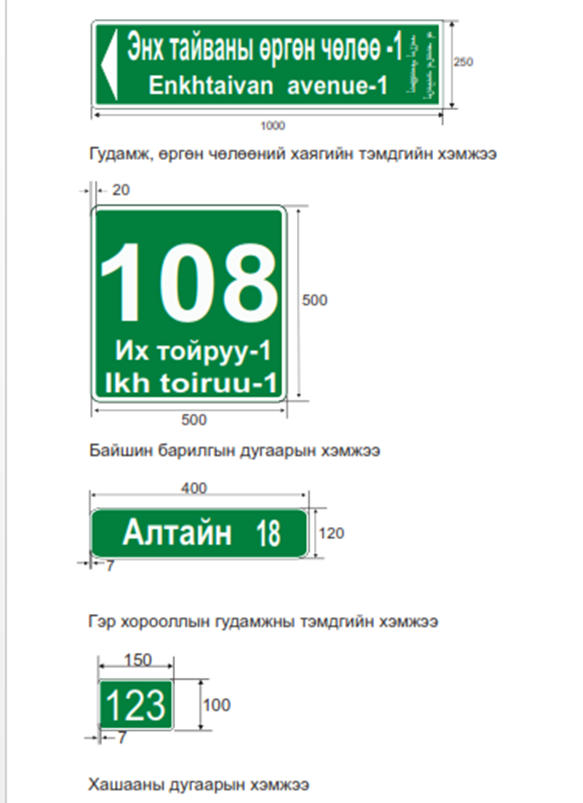 Д/дХороололГудамжХашааБарилга1Жинст5832Бумбат9943Өшгөг5364Ц.Жанчивын нэрэмжит гудамж13355Худалдаа үйлчилгээний гудамж1956Хог бүү хая тэмдэг60х6060х6060х607Замын тэмдэг, тэмдэглэгээ3.1-3, 3.2-3, 3.3а-2, 3.3б-4, 3.3в-4,   4.1б-2, 4.1в-2,  5.3-2, 5.17-4,   5.33-1, 5.33а-6Монгол Улсын замын хөдөлгөөний дүрмийн 1 дүгээр хавсралтанд заасны дагууМонгол Улсын замын хөдөлгөөний дүрмийн 1 дүгээр хавсралтанд заасны дагууМонгол Улсын замын хөдөлгөөний дүрмийн 1 дүгээр хавсралтанд заасны дагууНийтНийт2122540